Melbourne World Series of DartsPDC European Entries to Oceanic World Series of Darts Event 2019 – Brisbane, Melbourne and New Zealand Darts Masters 2019PDC Entries Record in World Series events in this years WSD events overallPDC entries overall WSD record in Oceanic events:(NB Just WSD events in Australia and New Zealand, not globally)MVGGary AndersonPeter WrightRob CrossJames WadeDarryl GurneyRaymond van BarneveldNB: Raymond van Barneveld is the ONLY player to have played in EVERY one of the World Series of Darts events in Australia and New Zealand, 2013 – 2019.Simon Whitlock – Brisbane, Melbourne and New Zealand Darts Masters 2019Born: 3rd March 1969 Cessnock NSWNickname: The WizardSource – WikipediaPDC Major Events:Whitlock came to the attention of the Australian Sporting Public by making a run to the final of the PDC World Championships of Darts. He lost 7-3 to Phil Taylor but it made the general sports news in Australia and was recorded in song by Greg Champion. He had won the semi final over Raymond van Barneveld in a decider and had taken up the Australian qualifying position to make the event, thus becoming the best finishing qualifier in the PDC World Championship history.He lost in the World Cup of Darts Final of 2012 with Paul Nicholson in a sudden death leg eliminator against England’s Adrian Lewis and Phil Taylor.He played in the Premier League from 2010-2014 and made a return in 2018.His only major win is the 2012 European Championship where he defeated Wes Newton in the final 11-5.His last PDC major final was in 2017 when he was beaten by Daryl Gurney for the World Grand Prix title.World Series of Darts Oceanic Events (Nb Whitlock has played other WSD events beyond Australia and NZ):Whitlock’s local (Aus and NZ) overall record in WSD events:Corey Cadby – Brisbane, Melbourne and New Zealand Darts Masters 2019The KingBorn: 18th March 1995 in TasmaniaMoved to Victoria but currently reside in the UK to pursue his professional careers under the leadership of Mac ElkinIn 2016 Corey Cadby started regularly playing the DPA Pro Tour and in his first event in he came away with three finals and two wins. He won the Warilla Bowls Club Open that season as well as several other DPA events. He also won the DWA Grand Prix and the Queensland and Victorian Open as well as the Australian Grand Masters. He topped the DPA table 2016 and thus qualified for the 2017 PDC World Championships.He also qualified for the 2016 PDC World Youth Championship and flew to England where he defeated Berry van Peer in the final 6-2 before the final of the Player Championships Final, live on TV. In the Worlds at the Ally Pally he beat Sun Qiang in the qualifying round. He lost to Joe Cullen 3-1 in the first round in a great match.In 2017 he had a very successful season and won more DPA events but could not topple GG Mathers from top spot. He also won the Australian Masters in 2017.  He went on to attempt to defend his World Youth Championship title at the end of that year but lost in the semi finals to Josh Payne 6-3. A player Cadby had beaten in the semi finals of that competition that previous year, Dimitri Van Den Bergh went on to win the title in 2017. He also played in the Grand Slam of Darts, defeating a man who would become a good friend – Glen Durrant but was unable to escape from the group stage.Cadby stayed in England and participated in Q School and on his first attempt, on the first day, he got his playing card. He made the PDPA Players Championship Final in his second PDPA event, losing 6-1 to MvG in the Final. He also won a UK Open Qualifier and in dire conditions he was able to make the final in Minehead in his debut. Gary Anderson defeated him 11-7 in the final.In 2018 Cadby managed to win 6 DPA events in a row. He then had some time of darts whilst a playing Visa was sorted in the UK. On his return in 2019 he won PDC Development Tour event 6 in April 2019.Cadby has played regularly on the World Series of Darts circuit, including finals in 2017 where he beat Jelle Klassen 6-3 but lost 6-5 in a firey encounter with Gerwyn Price.He has played in Perth and Sydney in 2016, in Melbourne, Perth and Auckland in 2017 and in Brisbane and Melbourne in 2018 (personal issues having prevented him from taking up his position in Auckland at the last minute.) He is playing in all three events (Brisbane, Melbourne and Hamilton) in 2019.He has defeated Phil Taylor twice, and lost to him twice in World Series events downunder. His head to head with Peter Wright is also at parity 1-1, as it is with Simon Whitlock and Raymond van Barneveld. He holds a 1-0 record over Michael Smith but has lost in his only encounters with Rob Cross and Kyle Anderson. That last match is particularly significant as it was the Final of the Auckland Darts Masters, the first player from the qualifier side to ever make the final of a World Series of Darts event (matched by Garbiel Clemens in 2019 in the German Darts Masters.)Kyle Anderson – Brisbane, Melbourne and New Zealand Darts Masters 2019Born: 4th September 1987 in Subiaco WANickname: The OriginalEvent Victories:He has represented Australia in the World Cup of Darts (paired with Simon Whitlock) in 2016, 2017, 2018 and 2019.PDC World Championships:2013 lost to Steve Beaton, 2014 lost to Ian White, both in the first round. 2015 and 2016 second round losses to Andy Hamilton and Vincent van der Voort respectively. 2018 second round lost to RvB. 2019 made it to the third roundfor the first time in this event but lost to Nathan Aspinall 4-1.The last few years:In 2017 he made the semi final of the European Championships and won the Auckland Darts Masters. In 2018 he made the semi finals of the World Cup of Darts with Simon Whitlock. They played the semi final against Scotland and Anderson won over his namesake, Gary, 4-3 but the other two matches were lost and Australia was eliminated. He has thrown an astonishing six PDC career nine darters.World Series Record in New Zealand and Australia (where he has played every year):In 2013 on the inaugural Sydney stage his brother also played. His progress to the semi final of Sydney 2014 saw his name sketched into the mind of the general sports fan in Australia. In 2019’s Melbourne event he lost to good friend and former playing partner Damon Heta. Heta became only the second Australian or Kiwi player to defeat Anderson in local WSD events (Simon Whitlock has beaten Anderson once – Melbourne 2017, although the overall record reads two wins to Anderson and only one to Whitlock head to head.)Damon Heta: - Current Number 1 on the DPA Pro Tour (on 264 points) Qualified for 2019 WSD New Zealand, Melbourne and Brisbane		Player Profile: Damon HetaName: Damon HetaNickname: The HeatAge:  31 (2019)State: Western AustraliaTeam: Team MisfitsDarts: Stephen Bunting 23g (Target)Sponsors: Team MisfitsFavourite Domestic opponent: Tim Pusey Favourite PDC player: Gary AndersonCareer Highlight: World Series of Darts three times, and made the World Series Final in Austria in 2018. I got to play one of my best mates in Kyle Anderson on stage at the World Series of Darts in 2018. Previous winner of the Australian Masters, the Pacific Masters and the West Coast ClassicRepresentation: Western Australian State Rep and represented Australia once (in Ireland) Favourite check out double: Double 10Job outside of darts: Roof PlumberAims this year: To hold on to the lead of the DPA Pro Tour and make my first World Championships at the Alexandra Palace, and to represent Australia once more, this time in the DPA test match against New Zealand. Also to play on stage at the World Series of Darts once more.It is particularly difficult in Europe to contemplate the distances some players have to go to play a professional sport like darts. Players from Western Australia are constantly travelling to play the best players in the country. In between travel they have to work normal hours to make ends meet. Damon Heta is a roof plumber whose work commitments have sometimes made it hard for him to chase his career on a fulltime basis. Heta has played for over a decade at the highest levels, having first got into the sport thanks to his parents. They both played and so he was taken along to events. It was only natural then that he would pick up a dart and soon be throwing in competition as well. When he was able to make it across to DPA Pro Tour events he always did well at them but in 2018 he made it on stage at the World Series of Darts. Unlike so many others he did not falter on the big stage under lights and won his first match (against former doubles partner and great mate Kyle Anderson) before pushing his first opponent’s namesake, Gary Anderson, to the limits at the Melbourne Darts Masters last year.Thanks to that success he made his way over to Austria to play in the finals of the World Series of Darts last year. Having enjoyed that success he has given the 2019 Harrows Australian DPA Pro Tour his full attention this year, helped considerably by the joining Team Misfits under the guidance of Greg Walsh and with the experience of the likes of Raymond Smith around to support him.He currently leads the table by a considerable margins but his high expectations means he has not taken his foot off the pedal at any event on the calendar and will not do so moving forward.‘The Heat’ is the kind of player that puts you under scoring pressure with consistent high scoring being a hallmark of the kind of success that this quiet young man will downplay. Behind that always friendly smile is a steely determination to win that has been a large part of the success he has enjoyed through to this point in his career.James Bailey: - Current Number 2 on the DPA Pro Tour (on 214 points.) Qualified for 2019 WSD Melbourne and Brisbane				Player Profile: James BaileyName: James BaileyNickname: The BullAge: 49 (2019)State: QueenslandTeam: Team Kiwi DPA DPNZDarts: James K 20 gramSponsors: Trinidad and Condor from JapanFavourite Domestic opponent: Raymond Smith or GG Mathers  Favourite PDC player: Rob CrossCareer Highlight: Winning Oceanic Masters 2018, playing at the World Series of Darts Melbourne 2018, winning the soft tip Phoenix Title in South Korea 2015World Championships: 2018/19 Alexandra Palace (PDC)Representation: DA and DPA Australian team on three occasions and Australian soft tip team 8 times 2013 World Cup, 2014 Asia Pacific, 2018 DPA Frampton Stewart Trophy Australian Team.Favourite check out double: TopsJob outside of darts: Business of a carpentry and property maintenance business Aims this year: To try and beat Damon Heta for top spot on the Harrows DPA Pro Tour. If not then to win the Oceanic Masters again this year (as he did in 2018) to get back to the World Championships of Darts and go to the PDC Q School again as well.Story to go with Profile: James BaileyJames “The Bull” Bailey has been playing darts for 25 years ago. He was asked one night by his mate Wayne Blackman to come down to the pub and play a game of darts. Six months later ‘The Bull’ was playing A Grade. Since then he has played darts at the highest level.He also plays soft tip darts. It was a bit out of the blue when he got a call to try out to represent Australia in South Korea. He won the play off and went on to win the Phoenix Title in 2015. This was after he had represented at the 2013 World Cup and the 2014 Asia Pacific competition. In 2018 he played for the DPA Australian side against New Zealand.2018 saw Bailey make some big global events, first in the World Series of Darts before going to the World Championships in London and then at the start of 2019 being part of Q School in England. “ Going on stage was the most challenging thing in my career. The World Series of Darts in Melbourne was a whole lot of noise and it went in a blur. The World Championships saw me go to five matches / nights before I played to try and get some handle on the event but nothing prepares you for when you walk up there – it is a very lonely place. The Ally Pally (where the World Champs are held) seemed quieter on stage than Melbourne as the locals were not cheering for me as the Australians were. They did not know me over there but I am sure I will be more used to it second time around, and so I obviously want to do it again and do even better. At Q School every player I played was at my level or above and I had to be at 100% all day every day. It pushed me to my limits but the good thing is it expanded my limits and therefore has helped my game back on the Harrows DPA Pro Tour in Australia.” 	For those wishing to step there game up he has some sage advice. “There were two guys who played in Rockhampton in the local Pub and they played so well we told them to go to the Zone 8 open. They went from throwing 140s regularly in the Pub to not hitting a treble at all in Zone 8. They could not transition to a different environment, and put too much pressure on themselves. My best advice is go there and take your practice room game into your competition. You are the one who can take the pressure off your own game. Play your game and let everything else come.” Haupai Puha – Melboure, Brisbane and New Zealand Darts Masters 2019HopesDOB 12th February 1985 in Gisborne NZTeam: Team Kiwi DPA DPNZHaupai is a top golf player in NZ who won the 2010 NZ Maori Golf Match play championship and again in 2012.In 2018 he and his wife both won their events in the NZMGA/Canterbury Maori Golf Championship to qualify for the 2019 national events.He started playing darts on the national stage in 2017. In 2018 he won the Alan King Memorial Tournament in Dunedin, a trophy which has engraved on it winners like Tony David, Simon Whitlock, Tony Charmichael, Warren Parry, Craig Caldwell, Mark McGrath and Cody Harris. He won the 2018/19 DPNZ season, finishing on 220 points, 76 points ahead of Craig Caldwell who came second.He is currently equal top of the 2019/20 rankings, equal with team mate Ben Robb.He is also currently ranked third on the Australian DPA Pro Tour table with 197 points.He has won regularly both sides of the Tasman in 2019. He represented New Zealand in 2018 as part of the Kiwi side that won back the Frampton Stewart Trophy from Australia.Together with Cody Harris Puha caused waves at the 2019 PDC World Cup with NZ defeating Lithuania 5-1 in the first round, and South Africa 2-1 in the second round (although Puha lost to Devon Peterson 4-0 in his singles match. They lost their quarter final to Japan, Puha losing 4-3 to Haruki Muramatsu.He made his World Series of Darts debut in 2018, losing in Auckland to Kyle Anderson, and in Melbourne he lost to Rob Cross.Robbie King       - Melbourne WSD 2019DOB 29/10/1993The RocketQueenslandPart of the Paradise Darts Club on the Gold Coast of NSWTwo time winner on the 2019 Harrows DPA Australian Pro Tour (winning two events in Dubbo NSW this year.)Multiple time entry into PDC World Youth Championships (2016 alongside Corey Cadby) 2013 – 2016 – last 32 2014PDC Development tour events in 2015 and 2016 with a best finish of quarter finalist in his debut eventHas Represented Queensland in the DPA Australasian championshipsParticipated in the 2018 Pro Darts Tour where he defeated legends like Russell Stewart, Jamie Harvey, and John Kuczynski. His whole family is a part of the Paradise Darts clubs and plays darts, including dad Jim and younger brother CodyHas come back this year after having much of 2018 to fight of health issuesCurrently ranked 7th on the DPA Pro Tour with 147 pointsWorld Series of Darts DebutTim Pusey       - Melbourne WSD 2019Born 26th August 1992 Narrojin WA (about 200 kms south east of Perth)Resides Perth WAOccupation: Patient Care AssistantYears been playing darts: 6 years - Used to play ten pin bowling but filled in on his dad’s team one night at the local club and have been playing since and the rise was meteoric. Nickname “Magnet”Currently ranked 13th on DPA Pro Tour with 83 points, finished inside the top ten in 2018 in his first year on the DPA Pro TourQualified WSD Finalist WA State singles 2019Semifinals of West Coast Classic 2019Won none, lost three. Total for 7 total against 18. Average for 88.19 average against 94.26Mick Lacey       - Melbourne WSD 2019DOB 20/10/1976The Lone WolfBorn Darling Downs of Queensland and lived in Australia until 22 and then moved to 19 NZ years and back about 18 monthsCurrent Occupation: National Sales manager which means he is on the road a lotStarted playing darts when he was 16 in 1992 and had ten years off from 2004 and came back in 2014Worked for the NZ Warriors Rugby League team in his time off as football manager for reserve grade in 2011 when all three teams made the Grand FinalFollowing in the footsteps of Mum and Dad in playing dartsTeam RebelFinalist on the Harrows DPA Australian Pro Tour 2019 at East DevonportPlaying on the DPA tour since 2015Played his first Oceanic Masters in 2014, making the last 16.Currently ranked 8th on DPA Pro Tour with 133 pointsWinner Zone 1, 9 singles in 2019 and four pairs events in 2019.Debut in the World Series of DartsPWLFADiffF avgL avgDiff avgHighLowOpp HighOpp LowPeter Wright76151391297.1393.53.63102.193.27104.2188.1Gary Anderson3121618-294.8993.311.5896.9192.898.5786.33Daryl Gurney4221819-192.0695.94-3.8899.1474.78100.5992.59James Wade3211810892.9884.638.3497.7690.2796.374.78Michael van Gerwen3121718-193.3991.431.9699.8388.5992.1290.27Rob Cross42222202101.0598.782.27105.8895.58106.6288.93Raymond van Barneveld10136-390.3998.48-8.0990.3990.3998.4898.48EvtsWonFnlsSFnlQFnlRd onePeter Wright211222Gary Anderson200012Daryl Gurney200022James Wade100111Michael van Gerwen200012Rob Cross200022Raymond van Barneveld100001PldWLFADiffF AvgAgst AvAvg Legs DiffW per PldF AvgA AvgDiffHigh FLow FHigh ALow AHighestWon372710290198927.845.3512.4870.7297101.294.686.55118.2191.56109.4681.97F*72PldWLFADiffF AvgAgst AvAvg Legs DiffW per PldF AvgA AvgDiffHigh FLow FHigh ALow AHighestWon291910202174286.9760.9660.65598.8192.935.88111.3779.64112.4172.9F*22Pld  WLFADiffF AvgAgst AvAvg Legs DiffW per PldF AvgA AvgDiffHigh FLow FHigh ALow AHighestWon362313250192586.945.3331.6110.638995.9492.413.54109.8387.61109.5772.52F*21PldWLFADiffF AvgAgst AvAvg Legs DiffW per PldF AvgA AvgDiffHigh FLow FHigh ALow AHighestWon8626647198.255.8752.3750.7596.3895.021.36103.8187.7101.0486.83F*11PldWLFADiffF AvgAgst AvAvg Legs DiffW per PldF AvgA AvgDiffHigh FLow FHigh ALow AHighestWon291811205168377.075.7931.2760.6294.6590.723.93107.6384.07107.4563.2F*10PldWLFADiffF AvgAgst AvAvg Legs DiffW per PldF AvgA AvgDiffHigh FLow FHigh ALow AHighestWon8535946137.385.751.6250.62596.0590.575.47106.0990.45100.7573.3sf0PldWLFADiffF AvgAgst AvAvg Legs DiffW per PldF AvgA AvgDiffHigh FLow FHigh ALow AHighestWon362115253229247.036.3610.6660.58395.2494.11.14104.8582.84111.3775.35F*20Australia National Championships2008Australian Grand Masters2004, 2005, 2006, 2007Australian Masters2002, 2003, 2006, 2007Bourn Memorial Players Championships2010Castle Hill2005Central Coast Australian Classic2008Coota2004Cosham Xmas Open2004 2016Criterion Hotel Open2009DPA Australian Masters2012DPA Australian Singles2010Gleneagle Irish Masters2010Goulburn Open2007, 2009, 2009Illawarra Yacht Club Classic2009, 2009Japan Open2006Mildura Workers Club Open2009Mittagong RSL Open2007, 2009New Zealand Masters2005Newcastle Classic2009Oak Flats Soundwaves Open2007Oceanic Masters2002, 2010Pacific Masters2004, 2006, 2008Pine Rivers Open2007Queensland Open2009Revesby Workers Club Open2010Russell Stewart Classic2007, 2009Southern Illawarra Open2007, 2009Unanderra Hotel Darts Open2010Viva Las Vegas NZ2009Wagga Classic2007Wattle Time Memorial Tournament2004Dutch Darts Masters2012PDC Players Championship 2010 *5, 2012 *2, 2014, 2016 *2, 2017   PDC World Championship  Final  2010World Matchplay  Semi Final  2010, 2014World Grand Prix  Final  2017Premier League  Final  2012European Championship  Winner  2012Players Championship Finals  Semi Final  2012PDC World Cup of Darts  Final  2012Simon Whitlock287.54Adrian Lewis693.85Sydney20151Simon Whitlock899.82Andy Hamilton181.26Sydney2013qfSimon Whitlock692.22Ben Robb589.49Auckland20181Simon Whitlock687.9Cody Harris484.69Auckland20171Simon Whitlock694.32Corey Cadby486.03Melbourne20181Simon Whitlock593.61Corey Cadby696.2Brisbane20181Simon Whitlock6101.84Dave Chisnall8100.01Perth2014qfSimon Whitlock693.52David Platt290.1Sydney20141Simon Whitlock598.42Gary Anderson10102.38Perth2017qfSimon Whitlock1094.4James Wade991.97Melbourne2017qfSimon Whitlock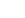 100.2Jamie Mathers080.14Sydney20131Simon Whitlock683.74Justin Thompson280.93Perth20171Simon Whitlock991.32Kyle Anderson1094.65Auckland2017qfSimon Whitlock6107.69Kyle Anderson1103.37Melbourne20171Simon Whitlock394.07Kyle Anderson892.25Sydney2014qfSimon Whitlock893.96Michael Van Gerwen10100.2Melbourne2018qfSimon Whitlock292Peter Wright699.61Sydney20161Simon Whitlock696.61Phil Taylor10109.42Sydney2013sfSimon Whitlock393.46Phil Taylor8107.37Auckland2015qfSimon Whitlock490.58Phil Taylor1193.97Melbourne2017sfSimon Whitlock399.84Raymond Van Barneveld6102.96Perth20151Simon Whitlock289.35Raymond Van Barneveld692.43Perth20161Simon Whitlock591.57Raymond Van Barneveld10102.79Auckland2018sfSimon Whitlock1099.43Rob Cross797.61Auckland2018qfSimon Whitlock692.55Stephen Bunting496.5Auckland20151Simon Whitlock6102.5Vinay Cooper383.93Perth20141PldWLFADiffF AvgAgst AvAvg Legs DiffW per PldF AvgA AvgDiffHigh FLow FHigh ALow A261214145157-125.586.038-0.4610.46194.7194.390.32107.6983.74109.4280.14Corey Cadby896.63Kyle Anderson1195.36Auckland2017fCorey Cadby10100.17Michael Smith596.66Auckland2017qfCorey Cadby695.11Peter Wright490.52Auckland20171Corey Cadby2109.57Peter Wright10109.83Perth2016qfCorey Cadby6103.58Phil Taylor2111.65Perth20161Corey Cadby1194.79Phil Taylor894.24Auckland2017sfCorey Cadby392.24Phil Taylor695.06Sydney20161Corey Cadby991.22Phil Taylor1097.31Melbourne2017qfCorey Cadby693.42Raymond Van Barneveld485.71Melbourne20171Corey Cadby593.75Raymond Van Barneveld694.89Perth20171Corey Cadby490.8Rob Cross10101.02Brisbane2018qfCorey Cadby696.2Simon Whitlock593.61Brisbane20181Corey Cadby486.03Simon Whitlock694.32Melbourne20181PldWLFADiffF AvgAgst AvAvg Legs DiffW per PldF AvgA AvgDiffHigh FLow FHigh ALow AHighestWon13678087-76.516.692-0.1780.46195.6696.94-1.28109.5786.03111.6585.71F*113DPA Canberra Event2012Coolbellup Open2010DPA Australian Matchplay2013DPA WA Open2011Japan Open 2010Mittagong RSL Open2013 (x2)Nerang Open2013Oceanic Masters2012Victoria Open2013 (x2)Warilla Bowls Club Open2013Player Championships2017Auckland Darts Masters2017Kyle Anderson698.77Barry Gardner278.48Brisbane20181Kyle Anderson1195.36Corey Cadby896.63Auckland2017fKyle Anderson586.42Damon Heta683.45Melbourne20181Kyle Anderson6102.91Gary Anderson 498.73Auckland20171Kyle Anderson694.51Haupai Puha492.38Auckland20181Kyle Anderson1193.79James Wade493.5Auckland2017sfKyle Anderson696.8Michael Van Gerwen10104Sydney2016qfKyle Anderson085Michael Van Gerwen695.94Perth20141Kyle Anderson491.35Michael Van Gerwen694.78Perth20161Kyle Anderson91.6Michael Van Gerwen1098.44Brisbane2018qfKyle Anderson390.84Peter Wright1093.66Auckland2018qfKyle Anderson179.35Phil Taylor698.19Sydney20131Kyle Anderson494.52Phil Taylor10106.76Sydney2014sfKyle Anderson393.86Phil Taylor899.32Perth2015qfKyle Anderson495.64Phil Taylor695.9Perth20171Kyle Anderson698.66Raymond Van Barneveld596.47Sydney20141Kyle Anderson699.54Raymond Van Barneveld191.04Sydney20161Kyle Anderson892.25Simon Whitlock394.07Sydney2014qfKyle Anderson1103.37Simon Whitlock6107.69Melbourne20171Kyle Anderson1094.65Simon Whitlock991.32Auckland2017qfKyle Anderson694.46Stephen Bunting598.28Perth20151PldWLFADiffF AvgAgst AvAvg Legs DiffW per PldF AvgA AvgDiffHigh FLow FHigh ALow AHighestWon211011110129-195.246.143-0.9050.47693.9895.67-1.69103.3785107.6978.48F*11Haupai Puha492.38Kyle Anderson694.51Auckland20181Haupai Puha291.86Rob Cross692.74Melbourne20181Tim Pusey391.79Gary Anderson694.52Auckland20181Tim Pusey281.31Michael Smith692.46Melbourne20181Tim Pusey291.47Rob Cross695.8Brisbane20181